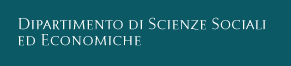 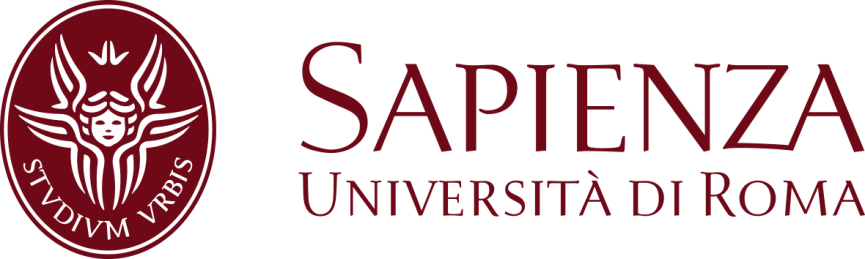 Dottorato in Scienze Sociali Applicate Ph.D. in Applied Social SciencesSeminario“Urban transformations, uses of public land and city skills (Naples, 18th century)”A cura della Prof.ssa Brigitte Marin, Universitè Aix en provence    Introduce: Antimo Farro – Sapienza Università di Roma11 aprile 2018 Auletta di SociologiaPalazzina Tumminelli 16,00 – 18,00Dipartimento di Scienze Sociali ed Economiche (DiSSE)Facoltà di Scienze politiche, Sociologia, ComunicazioneSapienza Università di Roma- P.le Aldo Moro, 5 